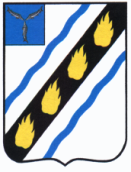 АДМИНИСТРАЦИЯ ПУШКИНСКОГО МУНИЦИПАЛЬНОГО ОБРАЗОВАНИЯСОВЕТСКОГО МУНИЦИПАЛЬНОГО РАЙОНА САРАТОВСКОЙ ОБЛАСТИПРОЕКТ-ПОСТАНОВЛЕНИЕот  ________  №  _______р.п. ПушкиноОб утверждении формы проверочного листа (списка контрольных вопросов), используемого в ходе осуществления муниципального контроля в сфере благоустройства на территории Пушкинского муниципального образования В соответствии с частью 3 статьи 21 Федерального закона от 31.07.2020 № 248-ФЗ «О государственном контроле (надзоре) и муниципальном контроле в Российской Федерации», постановлением  Правительства  РФ от 13.02.2017 № 177 «Об утверждении общих требований к разработке и утверждению проверочных листов (списков контрольных вопросов)», руководствуясь Уставом Пушкинского муниципального образования Советского муниципального района Саратовской области, администрация Пушкинского  муниципального образования ПОСТАНОВЛЯЕТ:1. Утвердить прилагаемую форму проверочного листа (списка контрольных вопросов), используемого в ходе осуществления муниципального контроля в сфере благоустройства на территории Пушкинского муниципального образования (прилагается).2. Настоящее постановление вступает в силу с момента его подписания.Глава администрации Пушкинскогомуниципального  образования                                                   Н.И. Павленко                                                                                                       Приложение к проекту постановления                                                                                                                           администрации Пушкинского                                                                                                                    муниципального образования         от ___________ № ___________Проверочный лист (список контрольных вопросов), используемый в ходе осуществления муниципального контроля в сфере благоустройствана территории Пушкинского муниципального образования1. Настоящий проверочный лист (список контрольных вопросов) используется при проведении плановых проверок при осуществлении муниципального контроля в сфере благоустройства на территории Пушкинского муниципального образования.2. Предмет плановой проверки ограничивается исполнением обязательных требований, вопросы о соблюдении которых включены в настоящий проверочный лист (контрольных вопросов).										3. Наименование юридического лица, фамилия, имя, отчество (при наличии) индивидуального предпринимателя, в отношении которого проводится плановая проверка: ______________________________________________________________________________4. Место проведения плановой проверки с заполнением проверочного листа и (или) указание на использование юридическим лицом, индивидуальным предпринимателем производственные объекты: _____________________________________________________ ________________________________________________________________________________5. Распоряжение о проведении плановой проверки: от «___»________ 20__ № ______.6. Должность, фамилия, имя, отчество должностного (их) лица (лиц), проводящего (их) плановую проверку: __________________________________________________________7. Учетный номер проверки и дата присвоения учетного номера проверки в едином реестре проверок: ______________________________________________________________	8. Перечень вопросов, отражающих содержание обязательных требований:Должностное лицо, проводившее проверку и заполняющее проверочный лист________________________________________________________________________________Глава администрации Пушкинского муниципального образования Н.И. ПавленкоВерно: Главный специалист администрации                                       Т.И. Колосова№ п/пВопросы, отражающие содержание обязательных требованийРеквизиты нормативных правовых актов с указанием их структурных единиц, которыми установлены обязательные требованияОтветы на вопросыОтветы на вопросыОтветы на вопросы№ п/пВопросы, отражающие содержание обязательных требованийРеквизиты нормативных правовых актов с указанием их структурных единиц, которыми установлены обязательные требованияданетне требуется1При осуществлении строительства и реконструкции зданий, строений, сооружений и иных объектов, принимаются ли меры по охране окружающей среды, восстановлению природной среды, рекультивации земель, благоустройству территорииПункт 3 статьи 37 ФЗ от 10.01.2002 № 7-ФЗ «Об охране окружающей среды»2При вводе в эксплуатацию зданий, строений, сооружений и иных объектов, выполняются ли условия, предусмотренные проектной документацией – мероприятия по охране окружающей средыПункт 2 статьи 38 ФЗ от 10.01.2002 № 7-ФЗ «Об охране окружающей среды»3Имеются ли зеленые насаждения, и не производилась ли их самовольная, без разрешения вырубкаРешение Совета депутатов Пушкинского муниципального образования от 26.02.2015 № 102 «Об утверждении Положения о создании, развитии и сохранении зеленых насаждений на территории Пушкинского муниципального образования»4Осуществляется ли своевременная и качественная уборка отходов производства и потребленияпункт 4.1.1. Правил благоустройства на территории Пушкинского муниципального образования, утвержденных решением Совета депутатов Пушкинского муниципального образования от 14.01.2019 № 46 (далее – Правила), Закон Саратовской области от 29.07.2009 № 104-ЗСО «Об административных правонарушениях на территории Саратовской области» 5Имеются ли несанкционированные места размещения отходов производства и потребленияпункт 4.1.3. Правил благоустройства, Закон Саратовской области от 29.07.2009 № 104-ЗСО «Об административных правонарушениях на территории Саратовской области» 6Осуществляется ли сжигание отходов производства и потребленияпункт 4.1.6 Правил благоустройства7Принимаются ли меры по очистке крыш зданий от снега, наледипункт 4.3.5. Правил благоустройства